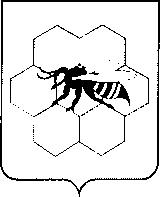 АДМИНИСТРАЦИЯсельского поселения         Майскоемуниципального района         Пестравский Самарской области,446178 с.Майское, ул.Центральная, 13Тел/факс: 8(846)7423338Тел: 2-33-74Эл.почта: ad-spmaiskoe@mail.ruП О С Т А Н О В Л Е Н И Е 30.05.2019 года   № 34	В соответствии с Федеральным законом от 22.07.2008 года № 159-ФЗ «Об особенностях отчуждения недвижимого имущества, находящегося в государственной собственности субъектов Российской Федерации или муниципальной собственности и арендуемого субъектами малого и среднего предпринимательства, и о внесении изменений и дополнений в отдельные законодательные акты Российской Федерации», Федеральным законом от 24.07.2007г. № 209 - ФЗ «О развитии малого и среднего предпринимательства в Российской Федерации», Федеральным законом от 06.10.2003 г. № 131-ФЗ «Об общих принципах организации местного самоуправления в Российской Федерации», руководствуясь нормативными положениями Устава сельского поселения Майское муниципального района Пестравский Самарской области, Решением Собрания представителей сельского поселения Майское муниципального района Пестравский Самарской области № 18 от 24.12.2018 г. «Об утверждении Положения "Об утверждении Порядка формирования, ведения, обязательного опубликования перечня муниципального имущества  сельского поселения Майское муниципального района Пестравский Самарской области, свободного от прав третьих лиц  (за исключением права хозяйственного ведения, права оперативного управления, а также имущественных прав субъектов малого и среднего предпринимательства)",  ПОСТАНОВЛЯЕТ:1.  Утвердить прилагаемый Перечень муниципального имущества сельского поселения Майское муниципального района Пестравский Самарской области, свободного от прав третьих лиц (за исключением права хозяйственного ведения, права оперативного управления, а также имущественных прав субъектов малого и среднего предпринимательства), используемого в целях предоставления его во владение и (или) пользование на долгосрочной основе субъектам малого и среднего предпринимательства и организациям, образующим инфраструктуру поддержки субъектов малого и среднего предпринимательства (Приложение).2.  Признать утратившим силу постановление администрации сельского поселения Майское муниципального района Пестравский Самарской области от 25.07.2017г. № 29 «Об утверждении Перечня муниципального имущества сельского поселения Майское муниципального района Пестравский Самарской области, свободного от прав третьих лиц (за исключением имущественных прав субъектов малого и среднего предпринимательства), используемого в целях предоставления его во владение и (или) пользование на долгосрочной основе субъектам малого и среднего предпринимательства и организациям, образующим инфраструктуру поддержки субъектов малого и среднего предпринимательства»3. Опубликовать данное постановление в бюллетене «Официальный вестник сельского поселения Майское» и разместить на сайте сельского поселения Майское в сети «Интернет».4.  Контроль за выполнением настоящего постановления возложить на главу администрации сельского поселения Майское Ланкина П.В.Глава  сельского  поселения Майское муниципального района Пестравский Самарской области                                                                                              П.В.ЛАНКИНПРИЛОЖЕНИЕ к Постановлению администрациисельского поселения Майское муниципальногорайона Пестравский Самарской области № 34 от 30.05.2019г.Перечень муниципального имущества сельского поселения Майское муниципального района Пестравский Самарской области, свободного от прав третьих лиц (за исключением права хозяйственного ведения, права оперативного управления, а также имущественных прав субъектов малого и среднего предпринимательстваОб утверждении Перечня муниципального имущества сельского поселения Майское муниципального района Пестравский Самарской области, свободного от прав третьих лиц (за исключением права хозяйственного ведения, права оперативного управления, а также имущественных прав субъектов малого и среднего предпринимательства), используемого в целях предоставления его во владение и (или) пользование на долгосрочной основе субъектам малого и среднего предпринимательства и организациям, образующим инфраструктуру поддержки субъектов малого и среднего предпринимательства№ п/пНаименование  объектаИдентификационные характеристики объекта (кадастровый номер, идентификационный номер и др.)Место нахождения объектаЦелевое назначение объектаИнформация об ограничениях (обременениях)Дата включения объекта в перечень1234567 Здание интерната- Самарская область, Пестравский район, с. Майское, ул. Центральная, д. № 30 Нежилое здание нет 30.05.2019г.